令和５年度福祉関係就職支援出張セミナー　申込書※１　具体的に決定していない場合は、年月までの記入で構いません。※２　概数でも構いません。（例）「約３０名」　「約５０名」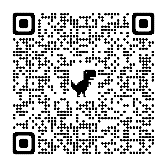 申込期限：令和５年７月２８日（金）（予算の範囲内において随時受付ます。）GoogleフォームURL：https://onl.sc/AsPYPdA申込メールアドレス：jinzai@aichi-fukushi.or.jp（メール用申込書をご希望の際は、上記アドレス宛てにメールでご連絡ください。）愛知県社会福祉協議会　福祉人材センター　人材養成部　担当：岡田学校名等セミナー開催希望日時（※１）　　　年　　　月　　　日（　　　）午前・午後　　　時　　分～　　時　　分対象者（学部・学科名　学年）　　　　　　　　　　　　　　　　　年生受講予定数（※２）　　　　　　　　　　　　　　　名対象者（学部・学科名　学年）　　　　　　　　　　　　　　　　　年生連絡先担当部署：担当者名：住所：メールアドレス：TEL：　　　　　　　　　FAX：担当部署：担当者名：住所：メールアドレス：TEL：　　　　　　　　　FAX：担当部署：担当者名：住所：メールアドレス：TEL：　　　　　　　　　FAX：希望する分野・内容※ご希望の分野もしくは内容を1つ選択し、チェックしてください。□高齢者福祉　　　 □障害者福祉　　　□児童福祉　　　□地域福祉□福祉業界研究   □就職活動□その他　 　　　　　　　　　　　　　　　　　　　　　　　　　　　　　　　　　　　※ご希望の分野もしくは内容を1つ選択し、チェックしてください。□高齢者福祉　　　 □障害者福祉　　　□児童福祉　　　□地域福祉□福祉業界研究   □就職活動□その他　 　　　　　　　　　　　　　　　　　　　　　　　　　　　　　　　　　　　※ご希望の分野もしくは内容を1つ選択し、チェックしてください。□高齢者福祉　　　 □障害者福祉　　　□児童福祉　　　□地域福祉□福祉業界研究   □就職活動□その他　 　　　　　　　　　　　　　　　　　　　　　　　　　　　　　　　　　　　セミナーの内容希望する講師※講師が決まっている場合は、記入してください。法人名　　　　　　　　　　　　　　職名　　　　　　　　　　　　　　氏名（例）○○会　　　　　　　　　　主任相談員　　　　　　　　　○○　○○※講師が決まっている場合は、記入してください。法人名　　　　　　　　　　　　　　職名　　　　　　　　　　　　　　氏名（例）○○会　　　　　　　　　　主任相談員　　　　　　　　　○○　○○※講師が決まっている場合は、記入してください。法人名　　　　　　　　　　　　　　職名　　　　　　　　　　　　　　氏名（例）○○会　　　　　　　　　　主任相談員　　　　　　　　　○○　○○